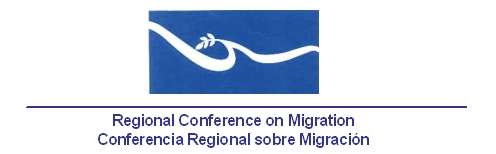 Meeting of the Liaison Officer Network for Consular ProtectionRegional Consultation Group on Migration (RCGM)Clarion Real Tegucigalpa HotelParis RoomTegucigalpa, HondurasJune 8, 2016PRELIMINARY AGENDA07:30 – 08:30	    Participants’ registration08:30 – 08:45	Approval of the agenda	[Lead: Presidency Pro-Témpore (PPT)].08:45 – 09:30	Reports of the Member Countries on new efforts/effective practices in consular protection.[Lead: All delegations (5 minutes for each delegation)]• Note: Please only report on NEW efforts and practices, and respect the established time limit of 5 minutes for each presentation.09:30 – 09:45	Report on the Workshop for the Exchange of Experiences and Best Practices of Consular Services for Unaccompanied Migrant Children and Adolescents.	[Lead: Mexico]09:45 – 10:00	Current status concerning the Memo of Understanding for the establishment of a Network for Consular Protection and Humanitarian Aid of Central America and the Dominican Republic in the United Mexican States, and potentially in other North American countries [Lead: All the delegations from the involved countries].During the previous meeting of the Network, held in Mexico City on November 9, 2015, the Regional Network for Civil Organizations on Migration (RNCOM) expressed an interest that follow-up on this issue be maintained. In addition, the Member Countries were encouraged to provide information on the use of the Memo of Understanding.10:00 – 10:15	Status of the proposed Agreement on Regional Cooperation for the Protection of the Human Rights of Migrants in RCM Member Countries.  [Lead: Costa Rica]During the meeting of the Network held in Managua, Nicaragua on June 24, 2014, Member Countries agreed that Costa Rica and El Salvador would jointly develop a new proposal.10:15 – 11:00	Presentation/dialogue with RNCOM [Lead: RNCOM]11:00 – 11:15	Coffee break11:15 – 11:30	Presentation by IOM on the regional communication campaign on boys, girls and adolescents	[Lead: IOM]During the previous meeting of the Network, held in Mexico City on November 9, 2015, IOM requested that the Member Countries submit, through the Technical Secretariat, their specialized input on the above-mentioned social communication initiative.11:30 – 11:45	Dialogue on the possibility of creating a space to exchange effective practices to advance toward a regional platform for the registration of cases of consular protection	[Lead: All delegations]During the previous meeting of the Network, held in Mexico City on November 9, 2015, IOM suggested this exchange as a step prior to the establishment of a common platform.11:45 – 12:00	Proposed new actions [Lead: All delegations]12:00 – 13:00	Preparing a report on the meeting of the Network, to be submitted to the Regional Consultation Group on Migration (RCGM) [Lead: PPT]